Wydatek współfinansowany w projekcie ze środków Unii Europejskiej w ramach Europejskiego Funduszu Społecznego z Programu Operacyjnego Wiedza Edukacja Rozwój. Projekt  realizowany w oparciu o umowę nr  POWR.03.05.00-00-A067/19-00  zawartą pomiędzy Uniwersytetem Warszawskim a Narodowym Centrum Badań i Rozwoju.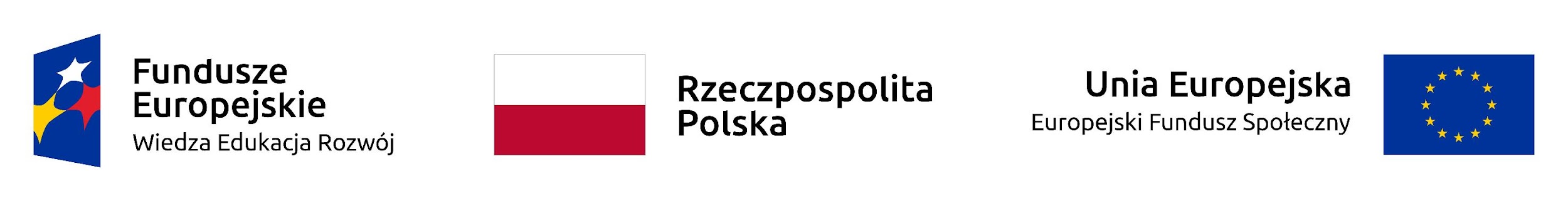 				             Załącznik nr 1 do SWZ Opis przedmiotu zamówieniaSpecyfikacja technicznaCzęść 1AIT 14.15 Pipeta jednokanałowa o regulowanej objętości 0,5-10l – 5szt.AIT-14.16 Pipeta jednokanałowa o regulowanej objętości 5-100l – 5szt.AIT-14.3 – Pipeta jednokanałowa o regulowanej objętości 50-1000l – 13szt.AIT-14.4 Pipeta jednokanałowa o regulowanej objętości 200-5000l – 1szt.AIT-14.5 – Pipeta jednokanałowa o regulowanej objętości 1-20l – 8szt.AIT-14.6 Pipeta jednokanałowa o regulowanej objętości 100-2500l – 1szt.AIT-14.7 Pipeta jednokanałowa o regulowanej objętości 500- 10 000l – 8szt.AIT-14.13 Ładowarka do pipet – 11szt.AIT-14.8 Końcówki do pipet o objętości 0,5-20l – 4sztukiAIT-14.9 Końcówki do pipet o objętości 2-200l – 3sztukiAIT-14.10 Końcówki do pipet o objętości 50-1000l – 3sztukiAIT-14.11 Końcówki do pipet o objętości 0,25-2,5ml – 1sztukaAIT-14.12 Końcówki do pipet o objętości 0,1-5ml – 3sztukiCzęść 2AIT-14.14 Biureta cyfrowa – 1sztL.p.Nazwa parametru lub funkcja pomiarowa1Fabrycznie nowa pipeta jednokanałowa o regulowanej objętości w zakresie 0,5-10l2Nazwa producenta sprzętu, typ, model, 3Osobny przycisk do zrzucania końcówek4Ustawianie objętości elektroniczne5Wyposażona w adapter do ładowania6Oddzielne gniazdo ładowania umożliwiające pracę także w trakcie ładowania7Styki do ładowania umożliwiające ładowanie pipety za pośrednictwem statywu do ładowania8Stożkowe, sprężynujące zakończenie pipety umożliwiające precyzyjne nałożenie końcówki9Intuicyjny, kolorowy wyświetlacz ze wszystkimi parametrami, bez potrzeby menu podrzędnego10Barwny kod na przycisku pipety (szary) ułatwiający dobranie odpowiedniego zakresu końcówki11Wypychacz, który po wypchnięciu końcówki automatycznie powraca w położenie początkowe12Uruchamianie stanu „uśpienia” gdy pipeta jest nieużywana13Wybór funkcji możliwy za pomocą pokrętła14Dostępne następujące funkcje: automatyczne dozowanie, dozowanie, pipetowanie, pipetowanie z mieszaniem oraz ręczne pipetowanie15Możliwość zatrzymania tłoka w każdym momencie16Możliwość ustawienia min. 8 poziomów prędkości17Regulacja pipety do cieczy o różnych gęstościach18Możliwość sterylizacji w autoklawie 121o C, 20 min dolnej części pipety19Do wyboru min. 9 języków menu 20Okno pomocy – informacje o kolejnych krokach, które powinny być przeprowadzone lub o źle wykonanych operacjach21Waga pipety wraz z akumulatorem nie większa niż 160g22Pipeta musi posiadać certyfikat CE23Dokładność pipetowania +/-: • max błąd systematyczny dla objętości 1 μL 2,5%=0,025 μL, max błąd przypadkowy 1,8%=0,018 μL,• max błąd systematyczny dla objętości 5 μL 
1,5%=0,075 μL, max błąd przypadkowy 0,8%=0,04 μL, •max błąd systematyczny dla objętości 10 μL 
1%=0,1 μL, max błąd przypadkowy 0,4%=0,04 μL24Przynajmniej 5 lat gwarancji na pierścień mocujący25Gwarancja minimum 24 miesiące26Serwis na terenie Polski27Czas dostawy nie dłuższy niż 8 tygodniL.p.Nazwa parametru lub funkcja pomiarowa1Fabrycznie nowa pipeta jednokanałowa o regulowanej objętości w zakresie 5-100l2Nazwa producenta sprzętu, typ, model, 3Osobny przycisk do zrzucania końcówek4Ustawianie objętości elektroniczne5Wyposażona w adapter do ładowania6Oddzielne gniazdo ładowania umożliwiające pracę także w trakcie ładowania7Styki do ładowania umożliwiające ładowanie pipety za pośrednictwem statywu do ładowania8Stożkowe, sprężynujące zakończenie pipety umożliwiające precyzyjne nałożenie końcówki9Intuicyjny, kolorowy wyświetlacz ze wszystkimi parametrami, bez potrzeby menu podrzędnego10Barwny kod na przycisku pipety (żółty) ułatwiający dobranie odpowiedniego zakresu końcówki11Wypychacz, który po wypchnięciu końcówki automatycznie powraca w położenie początkowe12Uruchamianie stanu „uśpienia” po 5minutach nieużywania pipety13Wybór funkcji możliwy za pomocą pokrętła14Dostępne następujące funkcje: automatyczne dozowanie, dozowanie, pipetowanie, pipetowanie z mieszaniem oraz ręczne pipetowanie15Możliwość zatrzymania tłoka w każdym momencie16Możliwość ustawienia min. 8 poziomów prędkości17Regulacja pipety do cieczy o różnych gęstościach18Możliwość sterylizacji w autoklawie 121o C, 20 min dolnej części pipety19Do wyboru min. 9 języków menu 20Okno pomocy – informacje o kolejnych krokach, które powinny być przeprowadzone lub o źle wykonanych operacjach21Waga pipety wraz z akumulatorem nie większa niż 160g22Pipeta musi posiadać certyfikat CE23Dokładność pipetowania +/-: • max błąd systematyczny dla objętości 10 μL 2%=0,2 μL, max błąd przypadkowy 1%=0,1 μL,• max błąd systematyczny dla objętości 50 μL 
1%=0,5 μL, max błąd przypadkowy 0,3%=0,15 μL, •max błąd systematyczny dla objętości 100 μL 
0,8%=0,8 μL, max błąd przypadkowy 0,2%=0,2 μL245 lat gwarancji na pierścień mocujący25Gwarancja minimum 24 miesiące26Serwis na terenie Polski27Czas dostawy nie dłuższy niż 8 tygodniL.p.Nazwa parametru lub funkcja pomiarowa1Fabrycznie nowa pipeta jednokanałowa o regulowanej objętości w zakresie 50-1000l2Nazwa producenta sprzętu, typ, model, 3Osobny przycisk do zrzucania końcówek4Ustawianie objętości elektroniczne5Wyposażona w adapter do ładowania6Oddzielne gniazdo ładowania umożliwiające pracę także w trakcie ładowania7Styki do ładowania umożliwiające ładowanie pipety za pośrednictwem statywu do ładowania8Stożkowe, sprężynujące zakończenie pipety umożliwiające precyzyjne nałożenie końcówki9Intuicyjny, kolorowy wyświetlacz ze wszystkimi parametrami, bez potrzeby menu podrzędnego10Barwny kod na przycisku pipety (niebieski) ułatwiający dobranie odpowiedniego zakresu końcówki11Wypychacz, który po wypchnięciu końcówki automatycznie powraca w położenie początkowe12Uruchamianie stanu „uśpienia” gdy pipeta nie jest używana13Wybór funkcji możliwy za pomocą pokrętła14Dostępne następujące funkcje: automatyczne dozowanie, dozowanie, pipetowanie, pipetowanie z mieszaniem oraz ręczne pipetowanie15Możliwość zatrzymania tłoka w każdym momencie16Możliwość ustawienia min. 8 poziomów prędkości17Regulacja pipety do cieczy o różnych gęstościach18Możliwość sterylizacji w autoklawie 121o C, 20 min dolnej części pipety19Do wyboru min. 9 języków menu 20Okno pomocy – informacje o kolejnych krokach, które powinny być przeprowadzone lub o źle wykonanych operacjach21Waga pipety wraz z akumulatorem nie większa niż 160g22Pipeta musi posiadać certyfikat CE23Dokładność pipetowania +/-: • max błąd systematyczny dla objętości 100 μL 3%=3 μL, max błąd przypadkowy 0,6%=0,6 μL,• max błąd systematyczny dla objętości 500 μL 
1%=5 μL, max błąd przypadkowy 0,2%=1 μL, •max błąd systematyczny dla objętości 1000 μL 
0,6%=6 μL, max błąd przypadkowy 0,2%=2 μL245 lat gwarancji na pierścień mocujący25Gwarancja minimum 24 miesiące26Serwis na terenie Polski27Czas dostawy nie dłuższy niż 8 tygodniL.p.Nazwa parametru lub funkcja pomiarowa1Fabrycznie nowa pipeta jednokanałowa o regulowanej objętości w zakresie 200-5000l2Nazwa producenta sprzętu, typ, model, 3Osobny przycisk do zrzucania końcówek4Ustawianie objętości elektroniczne5Wyposażona w adapter do ładowania6Oddzielne gniazdo ładowania umożliwiające pracę także w trakcie ładowania7Styki do ładowania umożliwiające ładowanie pipety za pośrednictwem statywu do ładowania8Stożkowe, sprężynujące zakończenie pipety umożliwiające precyzyjne nałożenie końcówki9Intuicyjny, kolorowy wyświetlacz ze wszystkimi parametrami, bez potrzeby menu podrzędnego10Barwny kod na przycisku pipety (fioletowy) ułatwiający dobranie odpowiedniego zakresu końcówki11Wypychacz, który po wypchnięciu końcówki automatycznie powraca w położenie początkowe12Uruchamianie stanu „uśpienia” po 5minutach nieużywania pipety13Wybór funkcji możliwy za pomocą pokrętła14Dostępne następujące funkcje: automatyczne dozowanie, dozowanie, pipetowanie, pipetowanie z mieszaniem oraz ręczne pipetowanie15Możliwość zatrzymania tłoka w każdym momencie16Możliwość ustawienia min. 8 poziomów prędkości17Regulacja pipety do cieczy o różnych gęstościach18Możliwość sterylizacji w autoklawie 121o C, 20 min dolnej części pipety19Do wyboru min. 9 języków menu 20Okno pomocy – informacje o kolejnych krokach, które powinny być przeprowadzone lub o źle wykonanych operacjach21Waga pipety wraz z akumulatorem nie większa niż 160g22Pipeta musi posiadać certyfikat CE23Dokładność pipetowania +/-: • max błąd systematyczny dla objętości 500 μL 3%=15 μL, max błąd przypadkowy 0,6%=3 μL,• max błąd systematyczny dla objętości 2500 μL 
1,2%=30 μL, max błąd przypadkowy 0,25%=6,25 μL,•max błąd systematyczny dla objętości 5000 μL 
0,6%=30 μL, max błąd przypadkowy 0,15%=7,5 μL245 lat gwarancji na pierścień mocujący25Gwarancja minimum 24 miesiące26Serwis na terenie Polski27Czas dostawy nie dłuższy niż 8 tygodniL.p.Nazwa parametru lub funkcja pomiarowa1Fabrycznie nowa pipeta jednokanałowa o regulowanej objętości w zakresie 1-20l2Nazwa producenta sprzętu, typ, model, 3Osobny przycisk do zrzucania końcówek4Ustawianie objętości elektroniczne5Wyposażona w adapter do ładowania6Oddzielne gniazdo ładowania umożliwiające pracę także w trakcie ładowania7Styki do ładowania umożliwiające ładowanie pipety za pośrednictwem statywu do ładowania8Stożkowe, sprężynujące zakończenie pipety umożliwiające precyzyjne nałożenie końcówki9Intuicyjny, kolorowy wyświetlacz ze wszystkimi parametrami, bez potrzeby menu podrzędnego10Barwny kod na przycisku pipety (jasnoszary) ułatwiający dobranie odpowiedniego zakresu końcówki11Wypychacz, który po wypchnięciu końcówki automatycznie powraca w położenie początkowe12Uruchamianie stanu „uśpienia” gdy pipeta nie jest używana13Wybór funkcji możliwy za pomocą pokrętła14Dostępne następujące funkcje: automatyczne dozowanie, dozowanie, pipetowanie, pipetowanie z mieszaniem oraz ręczne pipetowanie15Możliwość zatrzymania tłoka w każdym momencie16Możliwość ustawienia min. 8 poziomów prędkości17Regulacja pipety do cieczy o różnych gęstościach18Możliwość sterylizacji w autoklawie 121o C, 20 min dolnej części pipety19Do wyboru min. 9 języków menu 20Okno pomocy – informacje o kolejnych krokach, które powinny być przeprowadzone lub o źle wykonanych operacjach21Waga pipety wraz z akumulatorem nie większa niż 160g22Pipeta musi posiadać certyfikat CE23Dokładność pipetowania +/-: • max błąd systematyczny dla objętości 2 μL 5%=0,1 μL, max błąd przypadkowy 1,5%=0,03 μL,• max błąd systematyczny dla objętości 10 μL 
1,2%=0,12 μL, max błąd przypadkowy 0,6%=0,06 μL, •max błąd systematyczny dla objętości 20 μL 
1%=0,2 μL, max błąd przypadkowy 0,3%=0,06 μL245 lat gwarancji na pierścień mocujący25Gwarancja minimum 24 miesiące26Serwis na terenie Polski27Czas dostawy nie dłuższy niż 8 tygodniL.p.Nazwa parametru lub funkcja pomiarowa1Fabrycznie nowa pipeta jednokanałowa o regulowanej objętości w zakresie 100-2500l2Nazwa producenta sprzętu, typ, model, 3Osobny przycisk do zrzucania końcówek4Ustawianie objętości elektroniczne5Wyposażona w adapter do ładowania6Oddzielne gniazdo ładowania umożliwiające pracę także w trakcie ładowania7Styki do ładowania umożliwiające ładowanie pipety za pośrednictwem statywu do ładowania8Stożkowe, sprężynujące zakończenie pipety umożliwiające precyzyjne nałożenie końcówki9Intuicyjny, kolorowy wyświetlacz ze wszystkimi parametrami, bez potrzeby menu podrzędnego10Barwny kod na przycisku pipety (czerwony) ułatwiający dobranie odpowiedniego zakresu końcówki11Wypychacz, który po wypchnięciu końcówki automatycznie powraca w położenie początkowe12Uruchamianie stanu „uśpienia” po 5minutach nieużywania pipety13Wybór funkcji możliwy za pomocą pokrętła14Dostępne następujące funkcje: automatyczne dozowanie, dozowanie, pipetowanie, pipetowanie z mieszaniem oraz ręczne pipetowanie15Możliwość zatrzymania tłoka w każdym momencie16Możliwość ustawienia min. 8 poziomów prędkości17Regulacja pipety do cieczy o różnych gęstościach18Możliwość sterylizacji w autoklawie 121o C, 20 min dolnej części pipety19Do wyboru min. 9 języków menu 20Okno pomocy – informacje o kolejnych krokach, które powinny być przeprowadzone lub o źle wykonanych operacjach21Waga pipety wraz z akumulatorem nie większa niż 160g22Pipeta musi posiadać certyfikat CE23Dokładność pipetowania +/-: • max błąd systematyczny dla objętości 250 μL 4,8%=12 μL, max błąd przypadkowy 1,2%=3 μL,• max błąd systematyczny dla objętości 1250 μL 
0,8%=10 μL, max błąd przypadkowy 0,2%=2,5 μL, •max błąd systematyczny dla objętości 2500 μL 
0,6%=15 μL, max błąd przypadkowy 0,2%=5 μL245 lat gwarancji na pierścień mocujący25Gwarancja minimum 24 miesiące26Serwis na terenie Polski27Czas dostawy nie dłuższy niż 8 tygodniL.p.Nazwa parametru lub funkcja pomiarowa1Fabrycznie nowa pipeta jednokanałowa o regulowanej objętości w zakresie 500-10 000l2Nazwa producenta sprzętu, typ, model3Osobny przycisk do zrzucania końcówek4Ustawianie objętości elektroniczne5Wyposażona w adapter do ładowania6Oddzielne gniazdo ładowania umożliwiające pracę także w trakcie ładowania7Styki do ładowania umożliwiające ładowanie pipety za pośrednictwem statywu do ładowania8Stożkowe, sprężynujące zakończenie pipety umożliwiające precyzyjne nałożenie końcówki9Intuicyjny, kolorowy wyświetlacz ze wszystkimi parametrami, bez potrzeby menu podrzędnego10Barwny kod na przycisku pipety (turkusowy) ułatwiający dobranie odpowiedniego zakresu końcówki11Wypychacz, który po wypchnięciu końcówki automatycznie powraca w położenie początkowe12Uruchamianie stanu „uśpienia” po 5minutach nieużywania pipety13Wybór funkcji możliwy za pomocą pokrętła14Dostępne następujące funkcje: automatyczne dozowanie, dozowanie, pipetowanie, pipetowanie z mieszaniem oraz ręczne pipetowanie15Możliwość zatrzymania tłoka w każdym momencie16Możliwość ustawienia min. 8 poziomów prędkości17Regulacja pipety do cieczy o różnych gęstościach18Możliwość sterylizacji w autoklawie 121o C, 20 min dolnej części pipety19Do wyboru min. 9 języków menu 20Okno pomocy – informacje o kolejnych krokach, które powinny być przeprowadzone lub o źle wykonanych operacjach21Waga pipety wraz z akumulatorem nie większa niż 160g22Pipeta musi posiadać certyfikat CE23Dokładność pipetowania +/-: • max błąd systematyczny dla objętości 500 μL 6%=30 μL, max błąd przypadkowy 1,2%=6 μL,• max błąd systematyczny dla objętości 5000 μL 
0,8%=40 μL, max błąd przypadkowy 0,2%=10 μL,•max błąd systematyczny dla objętości 10 000 μL 
0,6%=60 μL, max błąd przypadkowy 0,15%=15 μL245 lat gwarancji na pierścień mocujący25Gwarancja minimum 24 miesiące26Serwis na terenie Polski27Czas dostawy nie dłuższy niż 8 tygodniL.p.Nazwa parametru lub funkcja pomiarowa1Fabrycznie nowa ładowarka do pipet2Nazwa producenta sprzętu, typ, model3Statyw ładujący do pipet elektronicznych4Mieści maksymalnie 6 pipet elektronicznych5Urządzenie kompatybilne z urządzeniami opisanymi w AIT-14.3, AIT-14.4, AIT-14.5, AIT-14.6, AIT-14.7, AIT-14.15, AIT-14.166Możliwość wymiany uchwytów kompatybilnych z innymi urządzeniami dozującymi, w tym z pipetami manualnymi oraz dozownikami strzykawkowymi 7Statyw wyposażony w rączkę do przenoszenia8Elektroniczny układ zasilający statyw z dołączonym zasilaczem o małych rozmiarach9Podstawa statywu okrągła, zabezpieczona gumą 10Gwarancja minimum 24 miesiące11Czas dostawy: 8 tygodniL.p.Nazwa parametru lub funkcja pomiarowa1Końcówki fabrycznie nowe w fabrycznie nowym opakowaniu,   końcówki do pipet do objętości z zakresu 0,5-20l2Nazwa producenta 3Końcówki kompatybilne z pipetami wyspecyfikowanymi w AIT-14.15 oraz AIT-14.54Długość końcówki min. 46mm, końcówki bezbarwne5Opakowanie autoklawowalne6Opakowanie wielorazowe zawiera min. 96 końcówek w pozycji pionowej7Podstawa opakowania z widocznym oznaczeniem w kolorze, pokrywa na zawiasach przezierna8Czas dostawy nie dłuższy niż 8 tygodniL.p.Nazwa parametru lub funkcja pomiarowa1Końcówki fabrycznie nowe w fabrycznie nowym opakowaniu,   końcówki do pipet do objętości z zakresu 2-200l2Nazwa producenta 3Końcówki kompatybilne z pipetami wyspecyfikowanymi w AIT-14.16 4Długość końcówki min. 53mm, końcówki bezbarwne5Opakowanie autoklawowalne6Opakowanie wielorazowe zawiera min. 96 końcówek w pozycji pionowej7Podstawa opakowania z widocznym oznaczeniem w kolorze, pokrywa na zawiasach przezierna8Czas dostawy nie dłuższy niż 8 tygodniL.p.Nazwa parametru lub funkcja pomiarowa1Końcówki fabrycznie nowe w fabrycznie nowym opakowaniu,   końcówki do pipet do objętości z zakresu 50-1000l2Nazwa producenta 3Końcówki kompatybilne z pipetami wyspecyfikowanymi w AIT-14.34Długość końcówki min. 71mm, końcówki bezbarwne5Opakowanie autoklawowalne6Opakowanie wielorazowe zawiera min. 96 końcówek w pozycji pionowej7Podstawa opakowania z widocznym oznaczeniem w kolorze, pokrywa na zawiasach przezierna8Czas dostawy nie dłuższy niż 8 tygodniL.p.Nazwa parametru lub funkcja pomiarowa1Końcówki fabrycznie nowe w fabrycznie nowym opakowaniu,   końcówki do pipet do objętości z zakresu 0,25-2,5ml2Nazwa producenta 3Końcówki kompatybilne z pipetami wyspecyfikowanymi w AIT-14.64Długość końcówki min. 115mm, końcówki bezbarwne5Opakowanie autoklawowalne6Opakowanie wielorazowe zawiera min. 48 końcówek w pozycji pionowej7Podstawa opakowania z widocznym oznaczeniem w kolorze, pokrywa na zawiasach przezierna8Czas dostawy nie dłuższy niż 8 tygodniL.p.Nazwa parametru lub funkcja pomiarowa1Końcówki fabrycznie nowe w fabrycznie nowym opakowaniu,   końcówki do pipet do objętości z zakresu 0,1-5ml2Nazwa producenta 3Końcówki kompatybilne z pipetami wyspecyfikowanymi w AIT-14.44Długość końcówki min. 120mm, końcówki bezbarwne5Opakowanie autoklawowalne6Opakowanie wielorazowe zawiera min. 24 końcówek w pozycji pionowej7Podstawa opakowania z widocznym oznaczeniem w kolorze, pokrywa na zawiasach przezierna8Czas dostawy nie dłuższy niż 8 tygodniL.p.Nazwa parametru lub funkcja pomiarowa1Fabrycznie nowa automatyczna biureta 2Nazwa producenta sprzętu, typ, model.3Biureta butelkowa z technologią ciągłego dozowania bezimpulsowego, przeznaczona do miareczkowania manualnego4dopasowana na szyjkę butelki, do gwintów GL 32, GL 38, GL 45 i gwintu trapezowego S 40 z użyciem dołączonych adapterów5Objętość dozowania do 2,5 ml na jeden obrót pokrętła6 Wyposażona w zawór bezpieczeństwa (recyrkulacyjny z dźwignią)7Wyposażona w wyświetlacz cyfrowy.8Szybkie ustawianie pojemności na precyzyjnej podziałce.9Wyświetlacz cyfrowy z zakresem 0,01 mL do 999,9 mL10Łatwy demontaż w celu czyszczenia i konserwacji. 11Możliwość odłączenia elektronicznego  panelu  sterującego od urządzenia12Teleskopowa rurka zasysająca do automatycznej regulacji długości minimum w zakresie 210 – 370 mm13Regulowana rurka wylotowa, w poziomie co najmniej 142 – 220 mm, w pionie 10 – 200 mm oraz obrót o 360°14Zasilanie elektryczne za pomocą baterii o długiej żywotności i wskaźnik stanu baterii15Kalibrator umożliwiający ustawienie dozownika na ciecze inne niż woda.15Krok dozowania nie większy niż co 0,1 ml. 14Deklaracja zgodności CE15Autoryzowany serwis na terenie Polski.16Przynajmniej 24 miesiące gwarancji producenta.17Czas dostawy nie dłuższy niż 8 tygodni